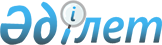 О признании утратившим силу постановления акимата Созакского района от 27 августа 2014 года № 296 "О покрытии расходов за питание детей, проживающих в школах- интернатах общего типа, в интернатах при школах Созакского района"Постановление акимата Созакского района Туркестанской области от 3 августа 2022 года № 207. Зарегистрировано в Министерстве юстиции Республики Казахстан 9 августа 2022 года № 29068
      В соответствии с пунктом 8 статьи 37 Закона Республики Казахстан "О местном государственном управлении и самоуправлении в Республике Казахстан", статьей 27 Закона Республики Казахстан "О правовых актах", акимат Созакского района ПОСТАНОВЛЯЕТ:
      1. Признать утратившим силу постановление акимата Созакского района от 27 августа 2014 года № 296 "О покрытии расходов за питание детей, проживающих в школах-интернатах общего типа, в интернатах при школах Созакского района" (зарегистрировано в Реестре государственной регистрации нормативных правовых актов под № 2812).
      2. Контроль за исполнением настоящего постановления возложить на заместителя акима района.
      3. Настоящего постановление вводится в действие со дня его первого официального опубликования.
					© 2012. РГП на ПХВ «Институт законодательства и правовой информации Республики Казахстан» Министерства юстиции Республики Казахстан
				
      Аким Созакского района

М. Турысбеков
